ACTIVITATS EXTRAESCOLARS 2017-18 ORGANITZADES PER L’AMPA DE L’ESCOLA FERRAN SUNYER ampaferransunyer.extraescolars@gmail.comwww.teatrealesescoles.orgTEATREActivitat dirigida per Lazzigags: apropem el joc teatral als nens iles nenes perquè  puguin gaudir i estimar el teatre com a espectadors o com a productors d'un espectacle. Grups: 		de P5 a 2n curs, o bé de 3r a 6è curs			els divendres, de 16.45 a 17.45 h	entre 8 i 14 alumnes per grup Preus:	65 € per trimestre pels SOCIS de l’AMPA91 € per trimestre pels NO socis de l’AMPA  	ELS DIES 12, 13 i 14 de juny, de 16:45 a 18:30 h ESTAREM AL LOCAL DE L’AMPA (al costat de l’entrada a l’Escola, pel carrer Viladomat) PER FORMALITZAR LES INSCRIPCIONS.I si vols, pots fer-te soci de l’AMPA (30 €/curs escolar/família)al mateix moment de fer la inscripció!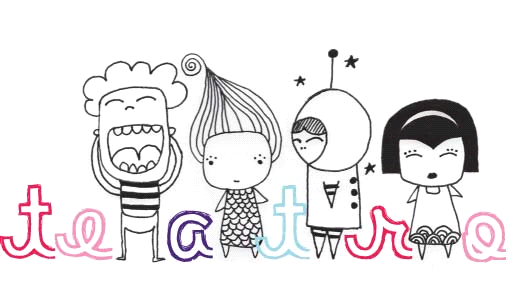 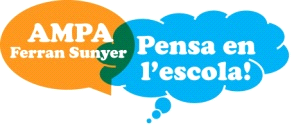 